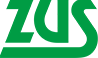 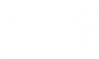 UWAGA STUDENCI !!!ZAKŁAD UBEZPIECZEŃ SPOŁECZNYCH w Lublinie
przyjmie kilka osób na praktyki 
od zaraz (miesiąc październik):Preferowani studenci kierunku Finanse i rachunkowość i EkonomiaOsoby zainteresowane prosimy o bezpośredni kontakt z ZUS – p. Maciej Raszewski Naczelnik Wydziału Obsługi Klientów nr tel. 502 007 793  lub dr Joanną Świerk, pok. 606, konsultacje: czwartek 11.15 – 13.15, tel.: 601 566 302, mail:  joanna.swierk@umcs.lublin.pl.